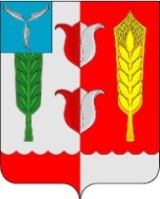 АДМИНИСТРАЦИЯКРАСНОПАРТИЗАНСКОГО МУНИЦИПАЛЬНОГО РАЙОНАСАРАТОВСКОЙ ОБЛАСТИ   ПОСТАНОВЛЕНИЕОт  14 декабря   2022 года		 №142  р.п. Горный	В соответствии со статьей 179 Бюджетного кодекса Российской Федерации, на основании дополнительных требований администрация Краснопартизанского муниципального района  ПОСТАНОВЛЯЕТ:Внести в постановление администрации Краснопартизанского муниципального района от 30 марта 2020 года № 36 «Об утверждении муниципальной программы «Укрепление общественного здоровья на территории Краснопартизанского района» на 2020-2024 годы следующие изменения: позицию 8 Паспорта муниципальной программы изложить в следующей редакции:1.2) пункт 1.11 раздела I. Общая характеристика изложить в следующей редакции:«1.11. Объем и источники финансирования ПрограммыФинансирование мероприятий Программы предусматривается за счет средств муниципального бюджета в размере 10,0 тыс. руб., в том числе на 2020 г. – 0,0 тыс. руб., 2021 г. – 0,0 тыс. руб., 2022 г. –0,0 тыс. руб. 2023 г. – 5,0 тыс. руб., 2024 г. – 5,0 тыс. руб.Сведения об объемах и источникахфинансового обеспечения муниципальной программы1.3)   строки 1, 1.2, 7, 7.3, 7.4, «ИТОГО» раздела II. МЕРОПРИЯТИЯ муниципальной программы «Укрепление общественного здоровья на территории Краснопартизанского района» на 2020 – 2024 годы изложить в новой редакции согласно приложению № 1 к настоящему постановлению.2. Контроль за исполнением настоящего постановления возложить на  заместителя главы администрации по финансовым, экономическим вопросам и управлению имуществом А.А. Касатова.Глава Краснопартизанскогомуниципального района                                                          	   Ю.Л. БодровПриложение №1к постановлению администрации Краснопартизанского муниципального районаот  14 декабря  2022 года №142II. МЕРОПРИЯТИЯмуниципальной программы«Укрепление общественного здоровья на территории Краснопартизанского района» на 2020 – 2024 годыО внесении изменений в постановление администрации Краснопартизанского муниципального района от 30 марта 2020 года № 36 «Об утверждении муниципальной программы «Укрепление общественного здоровья на территории Краснопартизанского района» на 2020-2024 годы»Объем и источники финансового обеспечения Программы	Объем финансирования мероприятий Программы составляет 10,0 тыс. руб. (в ценах соответствующих лет). Финансирование осуществляется из средств бюджета Краснопартизанского муниципального района, в том числе по годам:2020 г – 0,0 тыс. руб.,2021 г – 0,0 тыс. руб.,2022 г – 0,0 тыс. руб.,2023 г – 5,0 тыс. руб.,2024 г – 5,0 тыс. руб.НаименованиеОтветств. исполнитель ((соисполни-тель, участник)Источники финансового обеспеченияОбъемы финансового обеспечения (всего)в том числе по годам реализациив том числе по годам реализациив том числе по годам реализациив том числе по годам реализациив том числе по годам реализацииНаименованиеОтветств. исполнитель ((соисполни-тель, участник)Источники финансового обеспеченияОбъемы финансового обеспечения (всего)20202021202220232024Муниципальная программавсего10,00,00,00,05,05,0Муниципальная программаобластной бюджет*(прогнозно)0,00,00,00,00,00,0Муниципальная программафедеральный бюджет (прогнозно)*(2)0,00,00,00,00,00,0Муниципальная программаместный бюджет *(3)10,00,00,00,05,05,0Муниципальная программавнебюджетные источники (прогнозно)*(4)0,00,00,00,00,00,0Муниципальная программав том числе по исполнителям:в том числе по исполнителям:в том числе по исполнителям:в том числе по исполнителям:в том числе по исполнителям:в том числе по исполнителям:Муниципальная программаАдминистрация Краснопартизанского муниципальноговсего10,00,00,00,05,05,0Муниципальная программаАдминистрация Краснопартизанского муниципальногообластной бюджет (прогнозно)0,00,00,00,00,00,0Муниципальная программаАдминистрация Краснопартизанского муниципальногофедеральный бюджет (прогнозно)0,00,00,00,00,00,0Муниципальная программаАдминистрация Краснопартизанского муниципальногоместный бюджет10,00,00,00,05,05,0Муниципальная программаАдминистрация Краснопартизанского муниципальноговнебюджетные источники (прогнозно)0,00,00,00,00,00,0Основное мероприятие 1.2Итого по всем исполнителямвсего10,00,00,00,05,05,0Основное мероприятие 1.2Итого по всем исполнителямобластной бюджет (прогнозно)0,00,00,00,00,00,0Основное мероприятие 1.2Итого по всем исполнителямфедеральный бюджет (прогнозно)0,00,00,00,00,00,0Основное мероприятие 1.2Итого по всем исполнителямместный бюджет10,00,00,00,05,05,0Основное мероприятие 1.2Итого по всем исполнителямвнебюджетные источники (прогнозно)0,00,00,00,00,00,0Основное мероприятие 1.2Администрация Краснопартизанского муниципальноговсего10,00,00,00,05,05,0Основное мероприятие 1.2Администрация Краснопартизанского муниципальногообластной бюджет (прогнозно)0,00,00,00,00,00,0Основное мероприятие 1.2Администрация Краснопартизанского муниципальногофедеральный бюджет (прогнозно)0,00,00,00,00,00,0Основное мероприятие 1.2Администрация Краснопартизанского муниципальногоместный бюджет10,00,00,00,05,05,0Основное мероприятие 1.2Администрация Краснопартизанского муниципальноговнебюджетные источники (прогнозно)0,00,00,00,00,00,0№ п/пНаименование мероприятия,контрольной точкиСроки реализацииСроки реализацииОбъемы финансирования, тыс.руб.Объемы финансирования, тыс.руб.Объемы финансирования, тыс.руб.Объемы финансирования, тыс.руб.Объемы финансирования, тыс.руб.Объемы финансирования, тыс.руб.Ответственный исполнительДокумент№ п/пНаименование мероприятия,контрольной точкиНачалоОкончаниеВсегов том числе по годам:в том числе по годам:в том числе по годам:в том числе по годам:в том числе по годам:Ответственный исполнительДокумент№ п/пНаименование мероприятия,контрольной точкиНачалоОкончаниеВсего20202021202220232024Ответственный исполнительДокумент1.Проведение информационно-коммуникационной кампании, направленной на формирование системы мотивации граждан к здоровому образу жизни, включая здоровое питание, отказ от вредных привычек, профилактику заболеваний полости рта, охрану репродуктивного здоровья мужчин01.04.202031.12.202410,00,00,00,05,05,0ГУЗ СО «Краснопартизанская РБ» (по согласованию),консультант по информации, анализу и печати администрации Краснопартизанского муниципального района,  Ежегодный отчёт о проведённой информационно-коммуникационной кампаниирезультатах с определением наиболее эффективных способов подачи информации для целевой аудитории и/или рекламно-информационных материалов1.2Размещение наружной рекламы в общедоступных местах01.04.202031.12.202410,00,00,00,05,05,0Отдел организационной работы и работы с территориями  администрации Краснопартизанского муниципального районаЕжегодный фотоотчёт 7.Организация и проведение информационно-образовательных мероприятий среди детей и подростков01.04.202031.12.20240,00,00,00,00,00,0ГУЗ СО «Краснопартизанская РБ» (по согласованию)отдел образования администрации Краснопартизанского муниципального района администрации Краснопартизанского муниципального районаОтчёты о проведённых мероприятиях7.3Организация и проведение конкурсов рисунков, направленных на популяризацию здорового образа жизни в общеобразовательных и дошкольных образовательных учреждениях района01.09.202031.12.20240,00,00,00,00,00,0Отдел образования администрации Краснопартизанского муниципального района, заведующие дошкольных образовательных учреждений района, директора общеобразовательных учреждений районаОтчёты о проведённых мероприятиях7.4Организация и проведение районного тематического смотра-конкурса среди учащихся общеобразовательных учреждений по вопросам формирования здорового образа жизни «Территория здоровья»01.09.202031.12.20240,00,00,00,00,00,0Отдел образования администрации Краснопартизанского муниципального района, директора общеобразовательных учреждений районаОтчёты о проведённых мероприятияхИТОГОИТОГОИТОГОИТОГО10,00,00,00,05,05,0